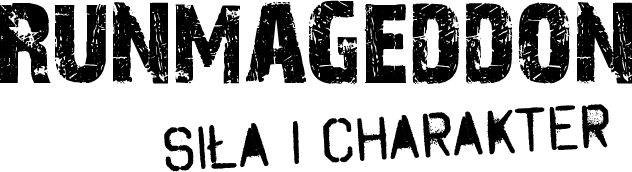 INFORMACJA PRASOWAWarszawa, 7 listopada 2016Runmageddon w Poznaniu wyłonił Mistrzów Polski w Biegach Przeszkodowych W miniony weekend na terenach Hipodromu Wola w Poznaniu odbyła się ostatnia tegoroczna edycja Runmageddonu, w której wzięło udział ponad 2 tysiące fanów ekstremalnego biegania.  W sobotę na starcie stanęli uczestnicy formuły Rekrut, którzy do pokonania mieli 6 kilometrową trasę najeżoną ponad 30 przeszkodami. Wisienką na torcie tegorocznego sezonu Runmageddonu był jednak niedzielny Finał Ligi rozegrany na 10 kilometrowym dystansie z ponad 50 przeszkodami w randze I Mistrzostw Polski w Biegach Przeszkodowych. Najlepszymi przeszkodowcami w kraju okazali się Piotr Prusak z Nowego Sącza oraz Małgorzata Szaruga z Zabrza.W sobotę zawodnicy rywalizowali na 6 kilometrowej trasie Runmageddonu Rekrut. Do pokonania mieli ponad 30 wymyślnych i wymagających przeszkód, zarówno tych specjalnie przygotowanych przez organizatorów jak i naturalnych, takich jak gęste zarośla, mokradła, wzniesienia i las. Tym razem sprzymierzeńcem uczestników z pewnością nie była pogoda. Kilka stopni powyżej zera temperatura i dokuczliwy wiatr dodatkowo utrudniały pokonywanie przeszkód, szczególnie tych wymagających zanurzenia się w lodowatej wodzie. Zwycięzcą poznańskiej odsłony Runmageddonu Rekrut został Mateusz Chyliński z Krakowa, który uzyskał czas 00:45:59. Drugie miejsce zajął Sebastian Kasprzyk z Dobczyc (00:46:37), jako trzeci na mecie z czasem 00:48:27 zameldował się Dawid Hajnos z Szaflar. Najszybszą kobietą okazała się Karolina Korzeniowska z Motyczy (01:02:28) przed Magdaleną Sobesto z Wieliszewa (01:06:50) oraz Anną Szlendak z Legionowa (01:09:12).Niedzielne zawody miały  szczególną rangę i oprawę, ponieważ podczas zorganizowanego na 10 kilometrowym dystansie z ponad 50 przeszkodami Finale Ligi Runmageddonu, rozegrano pierwsze Mistrzostwa Polski w Biegach Przeszkodowych. Szansę startu w rywalizacji o tytuł mistrzowski otrzymało 750 zawodników i zawodniczek z całej Polski. Uczestnicy zmagali się z bagnami, gęstymi zaroślami oraz pokonywali jezioro Rusałka, a także mierzyli się z wieloma przeszkodami przygotowanymi przez organizatorów. Na trasie biegu na zawodników czekały nowe wyzwania, np.; Koszmar Himalaisty czyli sekwencja wysokich ścian czy też Quarterpipe, czyli wysoka rampa, która sprawiła uczestnikom mnóstwo trudności. To właśnie m.in. na tej przeszkodzie praktycznie rozstrzygnęły się losy Mistrzostwa Polski. Pierwszym w historii Mistrzem Polski w Biegach Przeszkodowych został Piotr Prusak z Nowego Sącza, który dystans 10 kilometrów i ponad 50 50 przeszkód pokonał w czasie 01:07:45. Tytuł wicemistrzowski z wynikiem 01:08:05 zdobył Krzysztof Madejski z Białogardu. Trzecie miejsce na podium zajął Mateusz Krawiecki z Lubawy (01:08:30).Mistrzynią Polski została Małgorzata Szaruga z Zabrza, która na mecie zameldowała się po 01:24:50. Drugie miejsce i tytuł wicemistrzowski przypadł Małgorzacie Daszkiewicz z Płocka (01:30:20), a na najniższym stopniu podium stanęła Anna Szulecka z Bieżunia (01:30:51). „No i wszystko już wiadomo! Poznaliśmy pierwszych Mistrzów Polski w historii ekstremalnych biegów przeszkodowych. O ile Gosia od samego początku stawiana była w roli murowanej faworytki, o tyle Piotr wygrał trochę niespodziewanie, ale dodajmy, że jak najbardziej zasłużenie!  Chwała zwycięzcom! Wielkie gratulacje należą się wszystkim startującym w Poznaniu zawodnikom. Organizując mistrzostwa postaraliśmy się, aby trudność trasy odpowiadała randze zawodów, co uczyniło z niej, jedną z najtrudniejszych technicznie tras ze wszystkich dotychczasowych edycji Runmageddonu. Wielkie słowa uznania więc dla wszystkich, którzy na przekór przeszkodom i mało sprzyjającej pogodzie dotarli do mety pokazując niebywały charakter i chart ducha.” – powiedział Bartosz Galiński, Dyrektor Marketingu Runmageddonu.Mistrz Polski poza tytułem uzyskał prawo startu w Mistrzostwach Europy (OCR European Championships).Mimo kapryśnej pogody dużym zainteresowaniem cieszyła się rywalizacja najmłodszych fanów ekstremalnego biegania, która toczyła się na specjalnie dla nich przygotowanym torze Runmageddonu KIDS. Ponad 200 dzieci w wieku od 4 do 11 lat rywalizowało na 1 kilometrowej trasie z 20 wymyślnymi przeszkodami. Przeżyciami z trasy biegu dzieci mogły się podzielić z rodzicami podczas wspólnego pieczenia kiełbasek przy runmageddonowym ognisku.Kolejne zawody z cyklu Runmageddon odbędą się w dniach 21-22 stycznia 2017 r. w Warszawie.   ***O biegu Runmageddon (www.runmageddon.pl) Runmageddon to największy cykl ekstremalnych biegów przez przeszkody w Polsce. Organizatorami imprezy są Fundacja Runmageddon oraz firma Extreme Events.  Runmageddon zwiastuje koniec ery nudnych biegów ulicznych oferując jego uczestnikom ekstremalne wrażenia. To wydarzenie nastawione na dobrą zabawę, do której pretekstem jest wysiłek fizyczny i rywalizacja o miano najtwardszego zawodnika. Uczestnik prąc naprzód wspinają się, czołgają, brną w błocie, skaczą, a także mierzą się z wodą oraz ogniem.  Imprezy pod szyldem Runmageddonu odbywają się w formułach Intro (3 km i +15 przeszkód), Rekrut (6km i +30 przeszkód), Classic (12km i + 50 przeszkód) oraz Hardcore (21km i +70 przeszkód).Kontakt dla mediów: Marcin Dulnik
Rzecznik prasowy Runmageddon
Agencja In Fact PR
marcin.dulnik@infactpr.pl mobile: 660 722 822